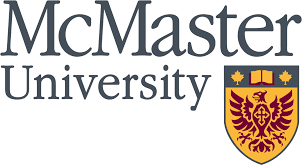 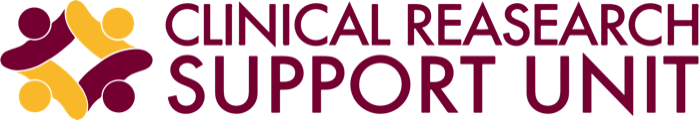 APPLICATION FORMGENERAL INFORMATIONInvestigator Name:Department:Position:Email:Telephone:Co-Investigators:Type of Support Requested (check all that apply):1 - Advisory Services1-hour advisory consultations with FHS CRSU staff (e.g. research associate, statistician, research methodologist)2 - Collaboration Servicesresearch associate statistician research methodologist3 - Clinical Research Management Services full clinical research team PROJECT OVERVIEWProject Title:Brief study question or hypothesis (max 500 words):Rationale for study question (max 250 words):Location where the project will take place? (e.g. MUMC, JH, General, SJHH, all sites across Hamilton):Is the project a multi-centre project? No YesEthics approval for project? in progress/review approved to be submittednot applicableEstimated Project Timeline:What is the current funding status of the project? AppliedGranted/FundedUnfundedActively reapplying for fundingFunding included in another research projectInternship (some salary funded externally)Operational project/accountProject Proposal (max. 1-page):